Pre-Deployment Equipment Packing List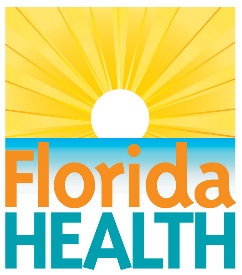 The Pre-Deployment Equipment Packing List below is a guide to ensure needed day-to-day items for responders to ensure health and wellbeing while on assignment. Depending on the circumstances of the deployment, the work and sleeping environment may have very limited facilities and electricity. Also, responders may be working several hours from where lodging is located (which may be a tent or shelter), conditions may be austere, and there may be no modern comforts.  Responders are encouraged to prepare accordingly!   Personal Deployment Equipment List: Responders are encouraged to have the following:  Sufficient amount of cash for food for number of days deployed. A P-card may or may not be available and credit cards may not work. Snacks and light food. Any special dietary items. Cell phone with a backup battery (if applicable) and/or charger. (Solar charger/ power bank/ battery pack/ car charger) Multiple changes of personal clothing appropriate for weather conditions or location of work (in community, dealing with large debris, etc).  It may be necessary to hand wash some of your clothing. Appropriate footwear based on mission assignment. Jacket/wet weather gear/poncho based on mission assignment. Work gloves and hat based on mission assignment. Personal hygiene products: toilet paper, wet wipes, shampoo, towel, washcloth, shaving kit, deodorant, toothbrush, toothpaste, floss, Kleenex, lip balm, alcohol-based hand sanitizer, ear plugs and eye mask, etc.  Extra eyeglasses, prescription and over the counter medications for mission duration (in original prescription bottles), allergy medication, eye drops, aspirin, basic first aid kit, etc. Sleeping bag, pillow, blanket, air mattress or hammock, and duffel bag / soft carry-on bag, waterproofed if mission required. Copy of professional license, certifications, driver’s license, DOH identification. Stethoscope and drug reference book if available (If medical professional) Insect repellent with DEET and Sunscreen stored in separate zip lock bags based on mission assignment. Manual can opener, Swiss army knife, duct tape/ zip ties, multi-purpose tool, bandage scissors, watch, whistle, plastic plate, utensils, flashlight / headlamp, extra batteries, and small/wearable portable fan. Two large trash bags for dirty clothing and to keep sleeping gear luggage dry, re-sealable plastic storage bag, and tarp/ plastic sheeting Book, magazine, cards, crossword puzzles for down time. Vicks Vapor Rub or Lotion – may mask smells